[석사] 논문과정 연구계획서 발표 신청서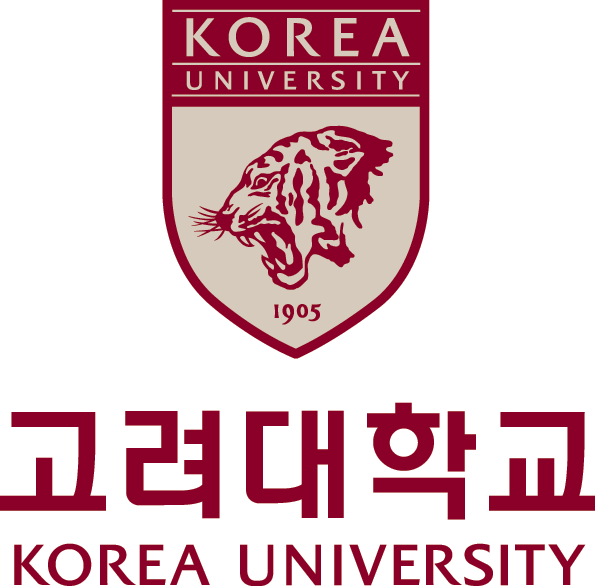 Research Proposal Presentation Application for Master’s/Thesis Track20  yy  .  mm  .  dd  .신청자 Applicant Name :                           (서명Signature)학과/전공 Dept/Major :지도교수 성명 Name of Thesis Advisor :성명 Name :학번 Student ID Number :휴대폰 Mobile : 이메일 Email : 연구계획서 제목 Title of Research Proposal :연구계획서 제목 Title of Research Proposal :연구계획서 개요 Outline of Research Proposal :연구계획서 개요 Outline of Research Proposal :